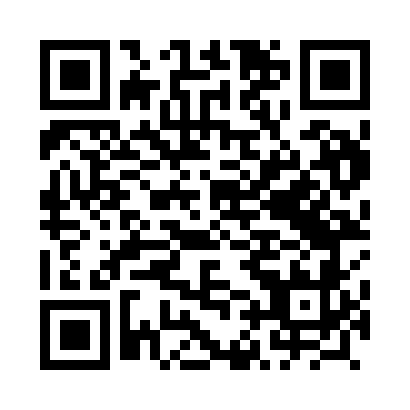 Prayer times for Kiersy, PolandWed 1 May 2024 - Fri 31 May 2024High Latitude Method: Angle Based RulePrayer Calculation Method: Muslim World LeagueAsar Calculation Method: HanafiPrayer times provided by https://www.salahtimes.comDateDayFajrSunriseDhuhrAsrMaghribIsha1Wed2:235:0212:375:488:1410:432Thu2:225:0012:375:498:1610:443Fri2:224:5812:375:508:1810:454Sat2:214:5512:375:518:1910:465Sun2:204:5312:375:528:2110:466Mon2:194:5212:375:538:2310:477Tue2:184:5012:375:548:2510:488Wed2:174:4812:375:558:2710:499Thu2:174:4612:375:578:2810:4910Fri2:164:4412:375:588:3010:5011Sat2:154:4212:375:598:3210:5112Sun2:144:4012:376:008:3410:5213Mon2:144:3812:376:018:3610:5214Tue2:134:3712:376:028:3710:5315Wed2:124:3512:376:038:3910:5416Thu2:124:3312:376:048:4110:5517Fri2:114:3212:376:058:4210:5518Sat2:104:3012:376:068:4410:5619Sun2:104:2912:376:078:4610:5720Mon2:094:2712:376:078:4710:5821Tue2:094:2612:376:088:4910:5822Wed2:084:2412:376:098:5010:5923Thu2:084:2312:376:108:5211:0024Fri2:074:2112:376:118:5311:0025Sat2:074:2012:376:128:5511:0126Sun2:064:1912:376:138:5611:0227Mon2:064:1812:376:148:5811:0228Tue2:054:1712:386:148:5911:0329Wed2:054:1512:386:159:0111:0430Thu2:054:1412:386:169:0211:0431Fri2:044:1312:386:179:0311:05